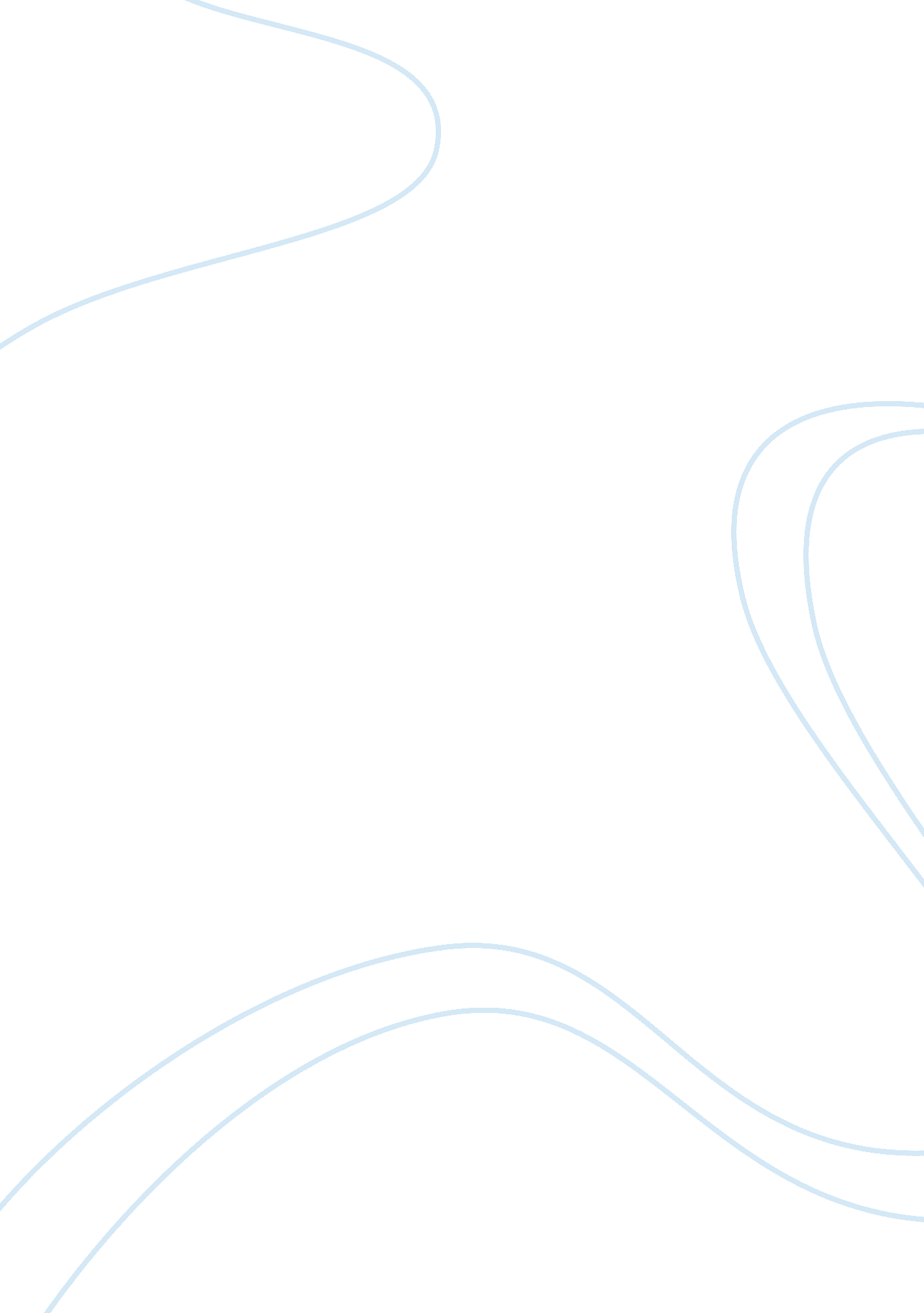 College pressureEducation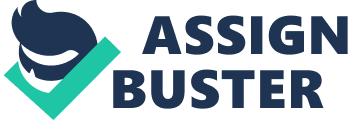 " What's wrong with the students of today? Back when I was a student we had a better attitude! " Criticisms like this are often heard from parents and teachers, in the newspapers and other media? And it's been that way ever sinceeducationbegan. No matter what society or era you consider, there are always plenty of wise authorities pointing out that " The students of today" are somehow failing to grasp the true meaning of university education. Or maybe it's the other way around: Are universities failing to grasp the true meaning of students? This text examines different aspects of this question and discusses the many pressures that modern students face. College Pressures William Zinsser I am master of Branford College at Yale. I live on the campus and know the students well. (We have 485 of them. ) I listen to their hopes and fears -- and also to their stereomusicand their piercing cries in the dead of night (" Does anybody care? "). They come to me to ask how to get through the rest of their lives. Mainly I try to remind them that the road ahead is a long one and that it will have more unexpected turns than they think. There will be plenty of time to change jobs, change careers, change whole attitudes and approaches. They don't want to hear such news. They want a map -- right now -- that they can follow directly tocareersecurity, financial security, social security and, presumably, a prepaid grave. What I wish for all students is some release from the grim grip of the future. I wish them a chance to enjoy each segment of their education as an experience in itself and not as a tiresome requirement in preparation for the next step. I wish them the right to experiment, to trip and fall, to learn that defeat is as educational as victory and is not the end of the world. My wish, of course, is naive. One of the few rights that America does not proclaim is the right to fail. Achievement is the national god, worshipped in our media -- the million-dollar athlete, the wealthy executive -- and glorified in our praise of possessions. In the presence of such a potent state religion, the young are growing up old. I see four kinds of pressure working on college students today: economic pressure, parental pressure, peer pressure, and self-induced pressure. It's easy to look around for bad guys -- to blame the colleges for charging too muchmoney, the professors for assigning too much work, the parents for pushing their children too far, the students for driving themselves too hard. But there are no bad guys, only victims. Today it is not unusual for a student, even one who works part time at college and full time during the summer, to have accumulated $5, 000 in loans after four years -- loans that the student must start to repay within one year aftergraduation(and incidentally, not all these loans are low-interest, as many non-students believe). Encouraged at the commencement ceremony to go forth into the world, students are already behind as they go forth. How can they not feel under pressure throughout college to prepare for this day of reckoning? Women at Yale are under even more pressure than men to justify their expensive education to themselves, their parents, and society. For although they leave college superbly equipped to bring freshleadershipto traditionally male jobs, society hasn't yet caught up with this fact. Along with economic pressure goes parental pressure. Inevitably, the two are deeply intertwined. I see students taking premedical courses with joyless determination. They go off to their labs as if they were going to the dentist. It saddens me because I know them in other corners of their life as cheerful people. " Do you want to go to medical school? " I ask them. " I guess so," they say, without conviction, or, " Not really. "   " Then why are you going? " " My parents want me to be adoctor. They're paying all this money and ... "    Peer pressure and self-induced pressure are also intertwined, and they begin from the very start of freshman year. I had a freshman student I'll call Linda," one instructor told me, " who came in and said she was under terrible pressure because her roommate, Barbara, was much brighter and studied all the time. I couldn't tell her that Barbara had come in two hours earlier to say the same thing about Linda. " The story is almost funny -- except that it's not. It's a symptom of all the pressures put together. When every student thinks every other student is working harder and doing better, the only solution is to study harder still. I see students going off to the library every night after dinner and coming back when it closes at midnight. I wish they could sometimes forget about their peers and go to a movie. I hear the rattling of typewriters in the hours before dawn. I see the tension in their eyes when exams are approaching and papers are due: " Will I get everything done? "     Probably they won't. They will get sick. They will sleep. They will oversleep. They will bug out. I've painted too grim a portrait of today's students, making them seem too solemn. That's only half of their story; the other half is that these students are nice people, and easy to like. They're quick to laugh and to offerfriendship. They're more considerate of one another than any student generation I've ever known. If I've described them primarily as driven creatures who largely ignore the joyful side of life, it's because that's where the problem is -- not only at Yale but throughout American education. It's why I think we should all be worried about the values that are nurturing a generation so fearful of risk and so goal-obsessed at such an early age. I tell students that there is no one " right" way to get ahead -- that each of them is a different person, starting from a different point and bound for a different destination. I tell them that change is healthy and that people don't have to fit into pre-arranged slots. One of my ways of telling them is to invite men and women who have achieved success outside theacademicworld to come and talk informally with my students during the year. I invite heads of companies, editors of magazines, politicians, Broadway producers, artists, writers, economists, photographers, scientists, historians -- a mixed bag of achievers. I ask them to say a few words about how they got started. The students always assume that they started in their present profession and knew all along that it was what they wanted to do. But in fact, most of them got where they are by a circuitous route, after many side trips. The students are startled. They can hardly conceive of a career that was not preplanned. They can hardly imagine allowing the hand of God or chance to lead them down some unforeseen trail. ??? College Pressures by William Zinsser(???????? ,????????? ) ??????????????? ,????????? ,??????????????????????? ,???????? Dear Carlos: I desperately need a dean's excuse for my chem midterm which will begin in about 1 hour. All I can say is that I totally blew it this week. I've fallen incredibly, inconceivably behind. Carlos: Help! I'm anxious to hear from you. I'll be in my room and won't leave it until I hear from you. Tomorrow is the last day for ....... Carlos: I left town because I started bugging out again. I stayed up all night to finish a take-home make-up exam and am typing it to hand in on the 10th. It was due on the 5th. P. S. I'm going to the dentist. Pain is pretty bad. Carlos: Probably by Friday I'll be able to get back to my studies. Right now I'm going to take a long walk. This whole thing has taken a lot out of me. Carlos: I'm really up the proverbial creek. The problem is I really bombed the history final. Since I need that course for my major I .... Carlos: Here follows a tale of woe. I went home this weekend, had to help my Mom, and caught a fever so didn't have much time to study. My professor ..... Carlos: Aargh!! Trouble. Nothing original but everything's piling up at once. To be brief, my jobinterview..... Hey Carlos, good news! I've got mononucleosis. Who are these wretched supplicants, scribbling notes so laden withanxiety, seeking such miracles of postponement and balm? They are men and women who belong to Branford College, one of the twelve residential colleges at Yale University, and the messages are just a few of the hundreds that they left for their dean, Carlos Hortas -- often slipped under his door at 4 a. m. -- last year. But students like the ones who wrote those notes can also be found on campuses from coast to coast -- especially in New England, and at many other private colleges across the country that have high academic standards and highly motivated students. Nobody could doubt that the notes are real. In their urgency and their gallows humor they are authentic voices of a generation that is panicky to succeed. My own connection with the message writers is that I am master of Branford College. I live in its Gothic quadrangle and know the students well. (We have 485 of them. ) I am privy to their hopes and fears -- and also to their stereo music and their piercing cries in the dead of night (" Does anybody ca-a-are? "). If they went to Carlos to ask how to get through tomorrow, they come to me to ask how to get through the rest of their lives. Mainly I try to remind them that the road ahead is a long one and that it will have more unexpected turns than they think. There will be plenty of time to change jobs, change careers, change whole attitudes and approaches. They don't want to hear such liberating news. They want a map -- right now -- that they can follow unswervingly to career security, financial security, social security and, presumably, a prepaid grave. What I wish for all students is some release from the clammy grip of the future. I wish them a chance to savor each segment of their education as an experience in itself and not as a grim preparation for the next step. I wish them the right to experiment, to trip and fall, to learn that defeat is as instructive as victory and is not the end of the world. My wish, of course, is naive. One of the few rights that America does not proclaim is the right to fail. Achievement is the national god, venerated in our media -- the million dollar athlete, the wealthy executive -- and the glorified in our praise of possessions. In the presence of such a potent state religion, the young are growing up old. I see four kinds of pressure working on college students today: economic pressure, parental pressure, peer pressure, and self-induced pressure. It is easy to look around for villians -- to blame the colleges for charging too much money, the professors for assigning too much work, the parents for pushing their children too far, the students for driving themselves too hard. But there are are no villians, only victims. " In the late 1960's," one dean told me, " the typical question that I got from students was, 'Why is there so much suffering in the world? ' or 'How can I make a contribution? ' Today it's, 'Do you think it would look better for getting into law school if I did a double major in history and politicalscience, or just majored in one of them? Many other deans confirmed this pattern. One said, " They're trying to find an edge -- the intangible something that will look better on paper if two students are about equal. " Note the emphasis on looking better. The transcript has become a sacred document, the passport to security. How one appears on paper is more important than how one appears in person. A is for Admirable and B is for Borderline, even though, in Yale's official system of grading, A means " excellent" and B means " very good. " Today, looking very good is no longer enough, especially for students who hope to go on to law school or medical school. They know that entrance into the better schools will be an entrance into the better law firms and better medical practices where they will make a lot of money. They also know that the odds are harsh, Yale Law School, for instance, matriculates 170 students from an applicant pool of 3, 700; Harvardenrolls 550 from a pool of 7, 000. It's all very well for those of us who write letters of recommendation for our students tostressthe qualities of humanity that will make them good lawyers or doctors. And it's nice to think that admission officers are really reading our letters and looking for the extra dimension of commitment or concern. Still, it would be hard for a student not to visualize these officers shuffling so many transcripts studded with A's that they regard a B as positively shameful. The pressure is almost as heavy on students who just want to graduate and get a job. Long gone are the days of the " gentlemen's C," when students journeyed through college with a certain relaxation, sampling a wide variety of courses -- music, art, philosophy, classics, anthropology, poetry, religion -- that would send them out as liberally educated men and women. If I were an employer I would employ graduates who have this range and curiousity rather than those who narrowly purused safe subjects and high grades. I know countless students whose inquiring minds exhilarate me. I like to hear the play of their ideas. I don't know if they are getting A's or C's, and I don't care. I also like them as people. The country needs them, and they will find satisfying jobs. I tell them to relax. They can't. Nor can I blame them. They live in a brutal economy. Tuition, room, and board at most private colleges now comes to at least $7, 000, not counting books and fees. This might seem to suggest that the colleges are getting rich. But they are equally battered by inflation. Tuition covers only 60% of what it costs to educate a student, and ordinarily the remainder comes from what colleges receive in endowments, grants, and gifts. Now the remainder keeps being swallowed by the cruel costs higher every year, of just opening the doors. Heating oil is up. Insurance is up. Postage is up. Healthpremium costs are up. Everything is up. Deficits are up. We are witnessing in America the creation of a brotherhood of paupers -- colleges, parents and students, joined by the common bond of debt. Today it is not unusual for a student, even if he works part-time at college and full-time during the summer, to accrue $5, 000 in loans after four years -- loans that he must start to repay within one year after graduation. Exhorted at commencement to go forth into the world, he is already behind as he goes forth. How could he not feel under pressure throughout college to prepare for this day of reckoning? I have used " he," incidentally, only for brevity. Women at Yale are under no less pressure to justify their expensive education to themsleves, their parents, and society. In fact, they are probably under more pressure. For although they leave college superbly equipped to bring fresh leadership to traditionally male jobs, society hasn't yet caught up with that fact. Along with economic pressure goes parental pressure. Inevitably, the two are deeply intertwined. I see many students taking pre-medical courses with joyless tenacity. They go off to their labs as if they were going to the dentist. It saddens me because I know them in other corners of their life as cheerful people. " Do you want to go to medical school? I ask them. " I guess so," they say, without conviction, or " Not really. " " Then why are you going? " " Well, my parents want me to be a doctor. They're paying all this money and ... " Poor students, poor parents. They are caught in one of the oldest webs of love and duty and guilt. The parents mean well; they are trying to steer their sons and daughters toward a secure future. But the sons and daughters want to major in history or classics or philosophy -- subjects with no " practical" value. Where's the payoff on the humanities? It's not easy to persuade such loving parents that the humanities do, indeed, pay off. The intellectual faculties developed by studying subjects like history and classics -- an ability to synthesize and relate, to weigh cause and effect, to see events in perspective -- are just the faculties that make creative leaders in business or almost any general field. Still, many thaters would rather put their money on courses that point toward a specific profession -- courses that are pre-law, pre-medical, pre-business, or as I sometimes put it, " pre-rich. " But the pressure on students is severe. They are truly torn. One part of them feels obligated to fulfill their parents' expectations; after all, their parents are older and presumably wiser. Another part tells them that the expectations that are right for their parents are not right for them. I know a student who wants to be an artist. She is very obviously an artist and will be a good one -- she has already had several modest local exhibits. Meanwhile she is growing as awell-rounded personand taking humanistic subjects that will enrich the inner resources out of which her art will grow. But her father is strongly opposed. He thinks that an artist is a " dumb" thing to be. The student vacillates and tries to please everybody. She keeps up with her art somewhat furtively and takes some of the " dumb" courses her father wants her to take -- at least they are dumb courses for her. She is a free spirit on a campus of tense students -- no small achievement in itself -- she deserves to follow her muse. Peer pressure and self-induced pressure are also intertwined, and they begin almost at the beginning of freshman year. I had a freshman student I'll call Linda, " one dean told me, " who came in and said she was under terrible pressure because her roommate, Barbara, was much brighter and studied all the time. I couldn't tell her that Barabra had come in two hours earlier to say the same thing about Linda. " The story is almost funny -- except that it's not. It's symptomatic of all the pressures put together. When every student thinks every other student is working harder and doing better, the only solution is to study harder still. I see students going off to the library every night after dinner and coming back when it closes at midnight. I wish they would sometimes forget about their peers and go to a movie. I hear the clack of typewriters in the hours before dawn. I see the tension in their eyes when exams are approaching and papers are due : " Will I get everything done? " Probably they won't. They will get sick. They will get " blocked". They will sleep. They will oversleep. They will bug out. Hey Carlos, Help! Part of the problem is that they do more than they are expected to do. A professor will assign five-page papers. Several students will start writing ten-page papers, and a few will raise the ante to fifteen. Pity the poor student who is still just doing the assignment. " Once you have twenty or thirty percent of the student population deliberately overexerting," one dean points out, " it's just bad for everybody. When ateachergets more and more effort from his class, the student who is doing normal work can be perceived as not doing well. The tactic works, psychologically. " Why can't the professor just cut back and not accept longer papers? He can and he probably will. But by then the term will be half over and the damage done. Grade fever is highly contagious and not easily reversed. Besides, the professor's main concern is with his course. He knows his students only in relation to the course and doesn't know that they are also overexerting in their other courses. Nor is it really his business. He didn't sign up for dealing with the student as a whole person and with all the emotional baggage the student brought from home. That's what deans, masters, chaplains, and psychiatrists are for. To some extent this is nothing new: a certain number of professors have always been self-contained islands ofscholarshipand shyness, more comfortable with books than with people. But the new pauperism has widened the gap still further, for professors who actually like to spend time with students don't have as much time to spend. They also are overexerting. If they are young, they are busy trying to publish in order not to perish, hanging by their fingernails onto a shrinking profession. If they are old and tenured, they are buried under the duties of administering departments -- as departmental chairmen or members of committees -- that have been thinned out by the budgetary axe. Ultimately it will be the student's own business to break the circles in which they are trapped. They are too young to be prisoners of their parents'dreamsand their classmates' fears. They must be jolted into believing in themselves as unique men and women who have the power to shape their own future. " Violenceis being done to the undergraduate experience," says Carlos Horta. " College should be open-ended; at the end it should open many, many roads. Instead, students are choosing their goal in advance, and their choices narrow as they go along, it's almost as if they think that the country has been codified in the type of jobs that exist -- that they've got to fit into certain slots. Therefore, fit into the best-paying slot. " " They ought to take chances. Not taking chances will lead to a life of colorless mediocrity. They'll be comfortable. But something in the spirit will be missing. " I have painted too drab a portrait of today's students, making them seem a solemn lot. That is only half of their story: if they were so dreary I wouldn't so thoroughly enjoy their company. The other half is that they are easy to like. They are quick to laugh and to offer friendship. They are not introverts. They are unusually kind and are more considerate of one another than any student generation I have known. Nor are they so obsessed with their studies that they avoid sports and extra-curricular activities. On the contrary, they juggle their crowded hours to play on a variety of teams, peform with musical and dramatic groups, and write for campus publications. But this in turn is one more cause of anxiety. There are too many choices. Academically, they have 1, 300 courses to select from; outside class they have to decide how much spare time they can spare and how to spend it. This means that they engage in fewer extracurricular pursuits than their predecessors did. If they want to row on the crew and play in the symphony they will eliminate one; in the '60's they would have done both. They also tend to choose activities that are self-limiting. Drama, for instance, is flourishing in all twelve of Yale's residential colleges as it never has before. Students hurl themselves into these productions -- as actors, directors, carpenters, and technicians -- with a dedication to create the best possible play, knowing that the day will come when the run will end and they can get back to their studies. They also can't afford to be the willing slave for organizations like the Yale Daily News. Last spring at the one hundredth anniversary banquet of that paper whose past chairmen include such once and future kings as Potter Stewart, Kingman Brewster, and William F. Buckley, Jr. -- much was made of the fact that the editorial staff used to be small and totally committed and that " newsies" routinely worked fifty hours a week. In effect they belonged to a club; Newsies is how they defined themselves at Yale. Today's student will write one or two articles a week, when he can, and he defines himself as a student. I've never heard the word Newsie except at the banquet. If I have described the modern undergraduate primarily as a driven creature who is largely ignoring the blithe spirit inside who keeps trying to come out and play, it's because that's where the crunch is, not only at Yale but throughout American education. It's why I think we should all be worried about the values that are nurturing a generation so fearful of risk and so goal-obsessed at such an early age. I tell students that there is no one " right" way to get ahead -- that each of them is a different person, starting from a different point and bound for a different destination. I tell them that change is a tonic and that all the slots are not codified nor the frontiers closed. One of my ways of telling them is to invite men and women who have achieved success outside the academic world to come and talk informally with my students during the year. They are heads of companies or ad agencies, editors of magazines, politicians, public officials, television magnates, labor leaders, business executives, Broadway producers, artists, writers, economists, photographers, scientists, historians -- a mixed bag of achievers. I ask them to say a few words about how they got started. The students assume that they started in their present profession and knew all along that it was what they wanted to do. Luckily for me, most of them got into their field by a circuitious route, to their surprise, after many detours. The students are startled. They can hardly conceive of a career that was not pre-planned. They can hardly imagine allowing the hand of God or chance to nudge them down some unforeseen trail. 